Mme RussellHome Learning- Tuesday January 25thWarm Up: Using the calendar template in the home learning packet, write the date, the weather and the season with a white board marker. Don’t forget to say it orally Literacy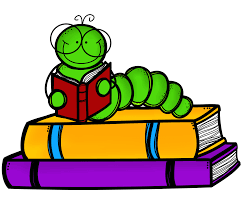 Words: nouveau, nouvelle, toujours, sommes, peut-être (These are new words.)Word Work: In your Home Learning packet, there is a worksheet titled, “Code Secret”. Can you write the words of the week in a secret code? Please put the sheet in a page protector and write with a whiteboard marker. After you are finished, can you get someone to break your code?Sound: Agnès Agneau Agnès Agneau - YouTubeAgnes agneau - YouTubeReading: Je lis, je lis, littératie ! ONLINE (rkpublishing.com)Three books have been assigned to each child on the Je lis! Website. Each book should be read a few times throughout the week. Please work on things like fluency, expression and volume. If you feel you are ready, you can record yourself reading and I will listen to itOral Activity: You are going to have ALL WEEK to complete this activity!Mon animal préféré (My Favorite Animal)- you will choose any animal and you are going to describe it. You will record a video and post it to the Teams page (or send it to me privately). Be as creative as you want. You can use a picture, a stuffed animal, or a toy. Things you will include in the description: size (taille), how many paws (pattes), color (couleur), tail (queue), ears (oreilles), how they move (déplacer), what they eat (manger), where they live (habiter). I will post a video and a written example on the Teams page.If you don’t feel comfortable recording yourself, you can write a description and send a picture of that. (I have posted 2 written examples and 2 video examples to the Teams page.)Math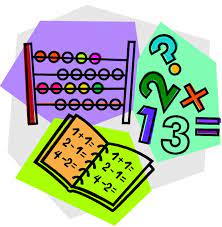 Play Zorbit Math for 20 minutes. Please take 2 handfuls of small objects you can find around the house. Some examples could be cheerios, beans, small lego pieces, counters, buttons, coins, or anything else you can think of.  You count these objects by 2s. How many do you have in all? Is it an even number (nombre pair) or an odd number (nombre impair)? You can repeat this activity 3 times.In your learning packet, there is a worksheet that says “Les régularités”. You will count by 2s to get the man to his home. Please do with a pencil first, then you can color the path.Remember les nombres pair: end in 2,4,6,8,0. Les nombres impairs : end in 1,3,5,7,9. Even numbers, every object has a partner. If there is one left over, it is an odd number.Exploration,Art,You and Your World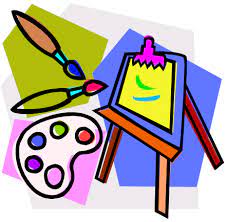 Saisons en chanson! - HIVER - YouTubeIn your Home Learning packet, there is a worksheet titled “C’est l’hiver”. There is a space for each one of the 5 senses: see (voir), taste (goûter), hear (entendre), touch (toucher) and smell (sentir). For each space, you will draw a picture for each sense during winter. When you are outside, what do you see? Taste? Hear? Touch? Smell? Please try and write a word to go along with your picture (Ex: Je vois…, Je goûte…,J’entends…, Je touche…, Je sens…) Before you complete the activity, go play outside and do some research Don’t forget to take the time for fresh air and physical activity. You can also check Mr.Williston’s Phys.ed page and Mrs. Comeau’s music page.If you have any questions/comments/concerns, please send me an email at sara.russell@nbed.nb.ca. Have a great day!!**Please remember to keep all completed work for when we return to school.Other French Learning OpportunitiesListen to French stories on Tumble Books: https://www.tumblebooks.com/Username: nblib		password: nbschoolsSome may be a bit difficult but listening to French is important Radio Canada Zone Jeunesse – videos and gameshttps://ici.radio-canada.ca/jeunesse/scolaireYouTube also has some songs and videos in French